Samodzielny Publiczny Zespół Zakładów Opieki Zdrowotnej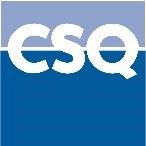 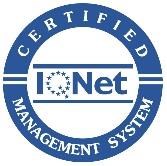 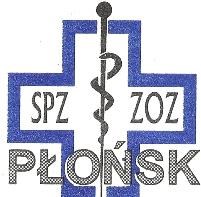 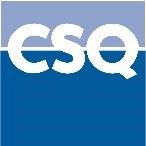 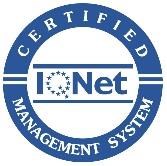 im. Marszałka Józefa Piłsudskiego w Płońskuul. Henryka Sienkiewicza 7, 09-100 Płońsk woj. mazowieckieNIP 567-15-32-011  Regon 000308703Tel. (23) 661 34 00 - centrala;(23) 662 39 89 - sekretariatFax. (23) 662 32 14 	e-mail: przetargi@szpitalplonsk.pl                    	 	 	 	 	 	 	 	 	 	 	      ISO 9001:2008 											Płońsk, dn. 03.12.2018 r.Dotyczy: procedury dialogu technicznego poprzedzającej udzielenie zamówienia publicznego dla przedsięwzięcia pn.: „Rewitalizacja/ zagospodarowanie terenu przylegającego do budynków Szpitala w Płońsku”.ZMIANA TREŚCI OGŁOSZENIA NR 1
(zamieszczona na stronie internetowej Zamawiającego)		Samodzielny Publiczny Zespół Zakładów Opieki Zdrowotnej im. Marszałka Józefa Piłsudskiego w Płońsku na podstawie pkt. 4 ppkt. 5) Ogłoszenia o wszczęciu procedury dialogu technicznego poprzedzającej udzielenie zamówienia publicznego dla Przedsięwzięcia pn.: „Rewitalizacja/zagospodarowanie terenu przylegającego do budynków Szpitala w Płońsku”, zwanej w dalszej części ,,Ogłoszeniem”, przedłuża terminu przeprowadzenia dialogu technicznego oraz termin składania wniosków o dopuszczenie do dialogu technicznego , a w konsekwencji zmienia pkt. 4 ppkt. 4) oraz pkt. 5 ppkt. 1) Ogłoszenia w następujący sposób:W OGŁOSZENIU POWINNO BYĆ: Pkt. 4 ZASADY PROWADZENIA DIALOGU TECHNICZNEGO ppkt. 4) otrzymuje brzmienie:Planowany termin przeprowadzenia dialogu technicznego: od dnia publikacji ogłoszenia w BIP Zapraszającego do dnia 19 grudnia 2018 r. Pkt. 5 WNIOSEK O DOPUSZCZENIE DO DIALOGU TECHNICZNEGO ppkt. 1) otrzymuje brzmienie:Wnioski wraz z załącznikami można składać w formie elektronicznej na dane teleadresowe wskazane w pkt 1 ogłoszenia do dnia 7 grudnia 2018 r.Zamawiający zastrzega, iż pozostałe zapisy dotyczące przedmiotu zamówienia, które zostały określone w Ogłoszeniu pozostają bez zmian.ZAMAWIAJĄCY